資訊專題競賽題目(24號字)組員：（年級、姓名）  指導教授：姓名(20號字）以下空間自由運用。（如直/橫式、多行、分區、加邊等）文字部份的字型大小至少12號字。圖形或影像的字型大小應採恰當大小。製作原則應為視點在海報前四至五公尺時能清晰閱讀。【Sample】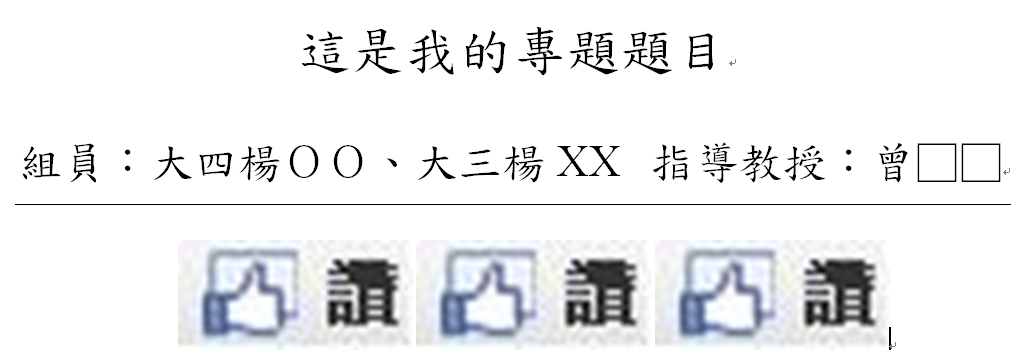 